Об установлении размера платы за содержание жилого помещения для собственников жилых помещений в многоквартирном доме, которые не приняли решение о выборе способа управления многоквартирным домом           В соответствии с частью 4 статьи 158 Жилищного кодекса Российской Федерации, Методическими рекомендациями по установлению размера платы за содержание жилого помещения для собственников жилых помещений, которые не приняли решение о выборе способа управления многоквартирным домом, решение об установлении размера платы за содержание жилого помещения, а также по установлению порядка определения предельных индексов изменения размера такой платы, утвержденными приказом Министерства строительства и жилищно-коммунального хозяйства Российской Федерации от 06.04.2018 № 213/пр, Администрация города Канаш Чувашской Республики постановляет:           1. Установить размер платы за содержание жилого помещения для собственников жилых помещений в многоквартирном доме, которые не приняли решение о выборе способа управления многоквартирным домом на их общем собрании, решение об установлении размера платы за содержание жилого помещения согласно приложению.           2. Плата за содержание жилого помещения в многоквартирном доме устанавливается на срок не более трех лет с возможностью проведения ее ежегодной индексации с учетом индекса потребительских цен на текущий год, установленного действующим прогнозом социально-экономического развития Чувашской Республики.          3. Размер платы определяется в рублях на 1 квадратный метр помещения (жилого, нежилого) в многоквартирном доме в месяц.         4. Предельный индекс изменения размера платы за содержание жилого помещения для собственников жилых помещений, которые не приняли решение о выборе способа управления многоквартирным домом, решение об установлении размера платы за содержание жилого помещения на их общем собрании, определяется равным индексу потребительских цен.        5. Признать утратившим силу:      - постановление администрации города Канаш Чувашской Республики от 21 декабря 2020 г. № 886 «Об установлении размера платы за содержание жилого помещения для собственников жилых помещений в многоквартирном доме, которые не приняли решение о выборе способа управления многоквартирным домом».        6. Отделу информатизации администрации города Канаш Чувашской Республики обеспечить размещение настоящего постановления на официальном сайте администрации города Канаш Чувашской Республики в информационно-телекоммуникационной сети Интернет.        7. Настоящее постановление вступает в силу после его официального опубликования.        8. Контроль за выполнением настоящего постановления возложить на заместителя главы - начальника отдела ЖКХ администрации города Канаш Е.А. Козлова.Глава администрации города							        В.Н. Михайлов                                                                                                                                  Приложение
к постановлению администрации
города Канаш Чувашской Республики
от ________ № ____Размер
платы за содержание жилого помещения для собственников жилых помещений в многоквартирном доме, которые не приняли решение о выборе способа управления многоквартирным домом на их общем собрании, решение об установлении размера платы за содержание жилого помещения в городе Канаш Чувашской Республики* Размер платы за коммунальные ресурсы, потребляемые при использовании и содержании общего имущества в многоквартирном доме, устанавливается ежемесячно, в соответствии с утвержденными нормативами, постановлением Правительства РФ от 6 мая 2011 г. № 354 «О предоставлении коммунальных услуг собственникам и пользователям помещений в многоквартирных домах и жилых домов».Чӑваш РеспубликинКАНАШ ХУЛААДМИНИСТРАЦИЙЕЙЫШАНУ №Канаш хули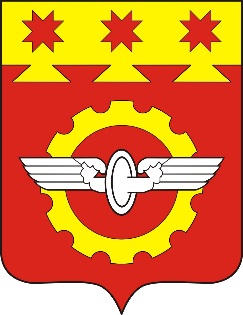 АДМИНИСТРАЦИЯГОРОДА КАНАШЧувашской РеспубликиПОСТАНОВЛЕНИЕ №г. КанашN
п/пТип благоустроенности жилого помещенияРазмер платы на 1 кв. м общей площади в месяц, руб.1.Для граждан, проживающих:1.1В жилых домах до 5 этажей в панельном и кирпичном исполнении с мягкой кровлей, всего:16,18- услуги, работы по управлению многоквартирным домом- за содержание и текущий ремонт общего имущества в многоквартирном доме (без учета ОДН)16,18- в том числе за текущий ремонт- за коммунальные ресурсы, потребляемые при использовании и содержании общего имущества в многоквартирном доме*1.2В 5-этажных жилых домах в панельном и кирпичном исполнении с мягкой кровлей, с лифтами, всего:16,90- услуги, работы по управлению многоквартирным домом- за содержание и текущий ремонт общего имущества в многоквартирном доме (без учета ОДН)16,90- в том числе за текущий ремонт- за коммунальные ресурсы, потребляемые при использовании и содержании общего имущества в многоквартирном доме*1.2В 4- и 5-этажных жилых домах в панельном и кирпичном исполнении со скатной кровлей, всего:16,18- услуги, работы по управлению многоквартирным домом- за содержание и текущий ремонт общего имущества в многоквартирном доме (без учета ОДН)16,18- в том числе за текущий ремонт- за коммунальные ресурсы, потребляемые при использовании и содержании общего имущества в многоквартирном доме*1.3.В 2- и 3-этажных жилых домах в панельном и кирпичном исполнении со скатной кровлей, всего:14,40- услуги, работы по управлению многоквартирным домом- за содержание и текущий ремонт общего имущества в многоквартирном доме (без учета ОДН)14,40- в том числе за текущий ремонт- за коммунальные ресурсы, потребляемые при использовании и содержании общего имущества в многоквартирном доме*1.4.В 9-этажных жилых домах в панельном исполнении, с лифтами, всего:17,45- услуги, работы по управлению многоквартирным домом- за содержание и текущий ремонт общего имущества в многоквартирном доме (без учета ОДН)17,45- в том числе за текущий ремонт- за коммунальные ресурсы, потребляемые при использовании и содержании общего имущества в многоквартирном доме*